Core Brief 2 October 2020 (4.50pm)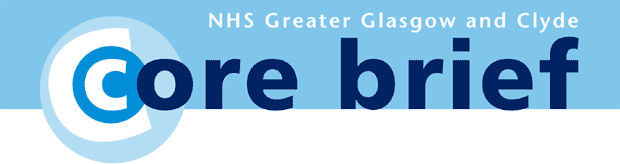 Daily update(2 October 2020, 4.50pm) Topics in this Core Brief:Update on Test & Protect self-isolation arrangements Life on the Frontline SAE Policy Launch Public Holidays 2021-22 Saved by a loving hug Update on Test and Protect Self-Isolation Arrangements  The Scottish Government has announced changes to self-isolation arrangements.If someone in your household has been identified as a close contact, then others in the household do not need to isolate - as long as no one in the household is a confirmed case, has symptoms, or is awaiting a test. In these circumstances household contacts still have to isolate.Guidance for Managers – Staff Contact Tracing.   If you have been informed that a member of your staff has tested positive for COVID-19Step 1 - Identify all staff members who have been in close contact* with the staff member in the 48 hours before their symptoms developed or from the date of the positive test if asymptomatic, and up to 10 days after.    Step 2 - Please use the attached form to list the identified staff contacts ensuring to complete all requested information including contact details. Step 3 - Email the completed list to the Occupational Health Department as soon as possible at Occupational.Health@ggc.scot.nhs.uk Please note - If the staff member can assure they did not have close contact* or they were wearing the appropriate hospital issued PPE correctly at all times, no further action is required and the staff member can be advised to remain at work.   This must include all workplace activity including lunch breaks, gathering in communal areas and travel (i.e. car sharing).  If any doubt please include the staff members in the above list and Occupational Health will advise.  On receipt of the above information the Occupational Health Department will contact the individual staff members, carry out a risk assessment and advise if isolation and exclusion from work is required. *Definition of close contact -A person who has had face to face contact (within one metre), with someone who has tested positive for Covid-19, including:Being coughed on Having a face to face conversation Skin to skin physical contactA person who has contact within one metre for one minute or longer without face to face contact (for example sitting side by side or back to back) A person who has been within two metres of someone who has tested positive from COVID-19 for more than 15 minutes A person who has travelled in a small vehicle (i.e. car sharing) Life on the FrontlineToday Linda Macdonald, senior charge nurse at the Beatson, features in Life on the Frontline.  Linda’s daily working routine has changed dramatically over the past six month, from working in a ward to setting up weekly staff testing for over 700 oncology and haematology staff within the Beatson.  We hope that you are enjoying these personal accounts of life on the frontline during the pandemic. If you would like to feature in one of the videos and tell us about how you and colleagues have been affected, then please get in touch (staffnewsletter@ggc.scot.nhs.uk).SAE Policy LaunchThe Serious Adverse Events Review Policy (previously SCI policy) has been approved by the Board Clinical Governance Forum. The policy has been adapted to set out a role for a corporate level commissioner for events that have cross-system complexity, which can be potentially challenging for local services to maintain the lead in commissioning a review. A supporting toolkit has been further developed and can be found on StaffNet.The policy and toolkit can be found here.Public Holidays 2021-22The NHSGGC public holidays for 2021/22 have now been agreed by the Area Partnership Forum and are listed below:*Additional days for GP practices and NHS medical staff only (including Dental Practitioners) are shaded and marked with an asteriskSaved by a loving hugA Cambuslang grandmother says she’s only here today because a big hug from her eight-year-old grandson led to the discovery of cancerous lumps.Noreen Lewis, who previously suffered from breast cancer in her thirties, says people should not let COVID put them off seeking medical help if they need it.She said: “I can’t praise the care I received enough from NHSGGC. The help is there for those who urgently need it, so please don’t sit at home worrying about going to see your GP. My cancer was caught early and I feel so fortunate.”Click here to read more.2021GREATER GLASGOW & CLYDEINVERCLYDERENFREWSHIREGood Friday2 April2 April2 AprilEaster Monday5 April5 April5 AprilMay Day Monday3 May3 May3 MayMay Monday*31 May31 May31 MayFair Monday*19 July5 July2 AugustAutumn Monday27 September6 September27 SeptemberChristmas Day27 December27 December27 DecemberBoxing Day28 December28 December28 December2022New Year3 January3 January3 JanuaryNew Year4 January4 January4 January